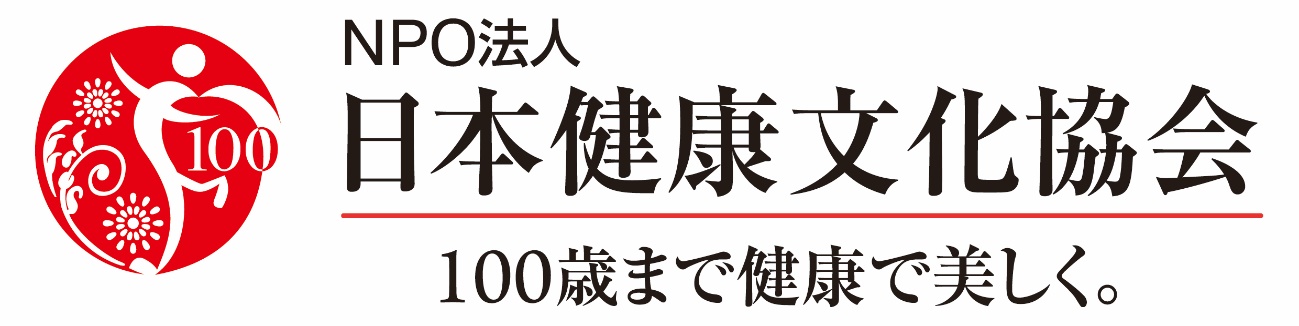 特定非営利活動法人日本健康文化協会パートナーシップ（賛助会員）趣意書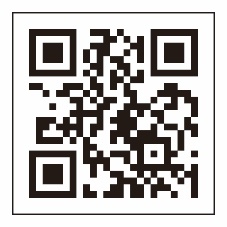 関係各位特定非営利活動法人日本健康文化協会理事長　須藤　和廣特定非営利活動法人日本健康文化協会パートナーシップ（賛助会員）入会のお願い人生100年時代が訪れ、超少子高齢化社会へと進む日本にとって健康寿命の延伸は最重要課題です。後に続く若者のためにもとの思いで、新たなNPO法人日本健康文化協会を立ち上げるに至りました。当協会は、健康を日本の文化にするために、発振地群馬県から「健康寿命全国一」を目標に掲げて活動しています。その柱に（美しい足腰Get100）を中心に健康寿命の延伸に拘る、予防医療・運動・食育・睡眠・美容・温泉・禁煙等、幅広く活動を行うため、パートナーシップ（賛助会員）として運営を支えてくださる企業・団体を募集しています。　是非とも、趣旨をご覧いただき賛助会員としてご登録いただけますようお願い申し上げます。特定非営利活動法人日本健康文化協会パートナーシップ（賛助会員）趣旨 [対象]・趣旨に賛同いただいた企業・団体[会員種別／年会費]賛助会員　年会費　20,000円→5,000円　1口以上※当協会はコロナ対策支援事業として賛助会員を期間限定で　　　　会費5,000円に大幅に値引きいたします！！（令和３年６月末まで）　　　　健康予防の推進を応援します！！ [事業年度／会員資格]　入会いただいた時期から４期に分け、１年間となります。第１期：4月１日～翌年３月末　　　第２期：７月１日～翌年６月末第３期：１０月１日～翌年９月末　　第４期：１月１日～翌年１２月末会員資格については、ご入金いただいた時点からとなります。また、次年度以降はお申し出がない場合には自動継続とさせていただきます。 [会員特典]（予定）・当協会HPにて、パートナーシップ（賛助会員）としてリンクを掲載させて頂きます。　5口以上の場合は本協会トップページにバナー広告掲載いただけます。・当協会が企画するイベント会場での優先的なスペースの提供をいたします。・健康活動会員の情報誌への企業名掲載いたします。・セミナー、フォーラム参加への優待割引価格有ります。・事務所にパンフレットが置けます。・健康活動会員向け企業サービス特典コーナーでの紹介をいたします。[申込み方法]・持参、郵送、FAX、Eメールのいずれかで入会申込書をご提出ください。・持参される場合は、あわせて年会費もご用意ください。※郵送、FAX、Eメールをご利用の場合は、発送にあわせて下記指定口座まで年会費をお振り込みください。会費の入金確認をもって、入会完了とさせていただきます。[年会費振込先]　 ※振込手数料はご負担ください。・郵便振替（電信払込み）の場合：記号10460番号34751931・銀行振込の場合：　　群　馬　銀　行／エヌピーオーニホンケンコウブンカキヨウカイ　　　　　　　　　　店番号100普通預金口座番号2674057ゆうちょ銀　行／トクヒ）ニホンケンコウブンカキヨウカイ　　　　　　　　　　記号10460番号34751931＜他金融機関から＞店番048普通預金口座番号3475193※名義：特定非営利活動法人日本健康文化協会　理事長　須藤和廣[入会申込書]当協会ホームページからからワード形式でダウンロードいただけます。[入会に関するお問い合わせ先]特定非営利活動法人日本健康文化協会（事務局）〒371-0841　群馬県前橋市石倉町3-13-3　前橋マンション106　TEL/FAX：027-212-7311 　 E-mail：kenbun@jhca100.net特定非営利活動法人日本健康文化協会パートナーシップ（賛助会員）申込書協会の趣旨に同意し、下記のとおりパートナシップ（賛助会員）として申込いたします。賛助会員　年会費　１口 20,000円 5,000円　×　　　　　　　口申込み※ご記入いただいた内容は、当協会からのお知らせに使用させていただき他の用途には利用致しません。※振込手数料はご負担ください。■お問合せ先：特定非営利活動法人日本健康文化協会〒371-0841　群馬県前橋市石倉町3-13-3　前橋マンション106　TEL/FAX：027-212-7311　　　E-mail：kenbun@jhca100.net企業・団体名よみがな企業団体代表者役職：氏名：　役職：氏名：　役職：氏名：　役職：氏名：　印申込担当者名ご連絡先情報住所〒      －         〒      －         〒      －         〒      －         ご連絡先情報住所ご連絡先情報TELFAXご連絡先情報E-mailリンク先URL備　考　欄お振込先郵便振替（電信払込み）の場合：記号10460番号34751931銀行振込の場合：群　馬　銀　行／エヌピーオーニホンケンコウブンカキヨウカイ　　　　　　　　店番号100普通預金口座番号2674057ゆうちょ銀　行／トクヒ）ニホンケンコウブンカキヨウカイ　　　　　　　　　記号10460番号34751931＜他金融機関から＞店番048普通預金口座番号3475193※名義：特定非営利活動法人日本健康文化協会　理事長　須藤和廣